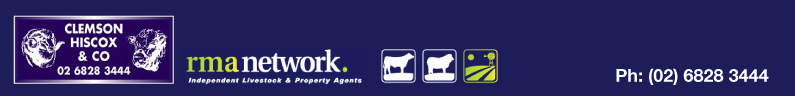 A/C Dowling-Brown“Bowra” Carinda Via Walgett, NSWTo be sold on AuctionsPlus, Tuesday 3rd June 20141750 Dohne Ewes – Majority F1, rising 3&4 years old, scanned 100% to Border Leicester Rams. To commence lambing 7th July.Have been drafted into age groups and truck lots. Forward to fat condition, majority are large framed, 1 station mark, off shears 15/5/14.For further enquiries contactChris Clemson0428 287 222